Publicado en Madrid el 19/09/2022 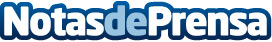 Rocío Calleja, nueva Partner en el área de Corporate Practice en Badenoch + ClarkBadenoch + Clark es la firma de executive search y top management del Grupo Adecco que ofrece servicios de consultoría de alto valor para la búsqueda, selección y assessment de perfiles estratégicos y directivosDatos de contacto:Adecco+34914325630Nota de prensa publicada en: https://www.notasdeprensa.es/rocio-calleja-nueva-partner-en-el-area-de Categorias: Nacional Madrid Nombramientos Recursos humanos Otros Servicios Consultoría http://www.notasdeprensa.es